Конспект занятия: «Добро в твоём сердце».Цель:         нравственное воспитание детейЗадачи: -  воспитывать  доброжелательность, отзывчивость, сдержанность;              -  учить работать в коллективе;              -  развивать связную речь;              -  продолжать знакомить со стихотворениями  о добре и зле.           - формировать представления о доброте, как важном качестве человека.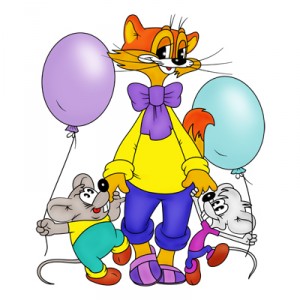  Предварительная работа: чтение сказок, пословиц, поговорок о добре, рассматривание иллюстраций, плакатов с различными ситуациями, прослушивание песен о доброте.Ход занятия:Организационный момент:
«Раз, два, три, четыре, пять -
Вместе мы пойдём гулять.
Ручки к солнцу потянулись,
Мы друг другу улыбнулись.
Быстро за руки возьмёмся
И в кружочек соберёмся
Если хмуримся с утра,
Нам поможет доброта.
(дети выполняют движения согласно текста).Просмотр слайдов.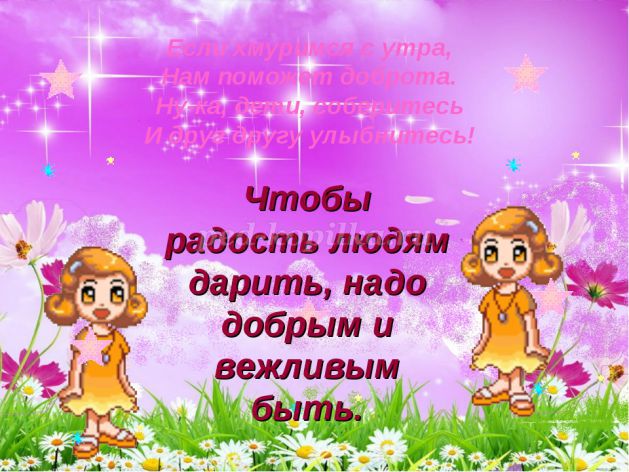 Звучит песня: «Если добрый ты» из мультфильма «Про кота Леопольда».Воспитатель: Ребята, а что такое доброта? Что значит быть добрым?
(Ответы детей)
Воспитатель:  Я вам хочу прочитать стихотворение, а вы внимательно послушайте. Вымыть миску у кота,
Напоить водой цветок
(Он ужасно одинок),
Починить сестре игрушку,
Пропустить вперёд старушку,
Грусть лечить любви словами,
Помогать усталой маме,
А девчонке незнакомой,
Донести портфель до дома.
От тепла и доброты,
Распускаются цветы,
Согревает всех она,
Словно лучик из окна.
(И. Полюшко) О чём говорится в стихотворении?Воспитатель: Ребята,  сейчас я предлагаю  поиграть в игру «Добрые дела». Перечислите, какие добрые дела могут выполнять дети?  У нас есть большой круг от солнца, но он пока без лучиков. Мне очень бы хотелось, чтобы вы взяли по очереди по одному лучику и назвали доброе дело. Каждый лучик будем дарить солнечному кругу (дети выполняют задание). Посмотрите, какое замечательное получилось солнце! Посчитайте,  сколько же лучиков мы подарили солнцу?Воспитатель: Доброта - это наше ласковое слово, улыбка подаренная людям, хорошие поступки, любовь к живой природе, настроение, любовь к  близким людям, забота о них.
Доброта нужна всем людям.
Пусть побольше  добрых будет.
Говорят не зря при встрече
«Добрый день» и «Добрый вечер».
И не зря ведь есть у нас
Пожелание «В добрый час»
Доброта - она на веки
Украшенье человека…. Есть ещё интересная игра: «Ласковое словечко» (воспитатель называет слова, дети продолжают их ласково), поиграем?Игра «Ласковое   словечко»Птица - птичкадерево - деревцесказка - сказочкаребенок - ребёночексердце - сердечкостол - столиккошка - кошечкамама - мамочкаОтлично справляетесь! Вам понравились ласковые слова? Немного отдохнём? Все встанем в круг, повторяем…Физ.минутка:
Если хмуримся с утра,
Нам поможет доброта.
Ну - ка дети, соберитесь,
И друг другу улыбнитесь, обнимитесь! А у меня есть ещё задание: "Доскажи словечко в выражении".Игра «Доскажи словечко в выражении»Воспитатель: Я начну, а вы заканчивайте, хором.Зазеленеет старый пень, когда услышит …(добрый день)Когда вас ругают за шалости, вы говорите …(простите, пожалуйста)Если друг попал в беду,…(помоги ему)Решай споры словами, …(а не кулаками)Где бы ни были, на прощание мы говорим …(до свидания)Ребёнок вежливый и развитый говорит,  встречаясь …(здравствуйте) Воспитатель: Молодцы! Вы сегодня так хорошо работали, что согрели мою   душу. Можно я ещё зачитаю вам правила доброты, а вы, постарайтесь их запомнить.Рефлексия. Дети рассказывают, о чём беседовали на занятии доброты.Воспитатель: Добрым мы называем человека, который несёт людям добро, помощь. Добро всегда должно быть бескорыстно.
- Ребята за ваши добрые слова и дела я хочу сделать вам подарок.
(Каждому ребёнку сердечко) И ещё, ребята, предлагаю распечатать правила доброты  и определить место, куда мы их поместим. 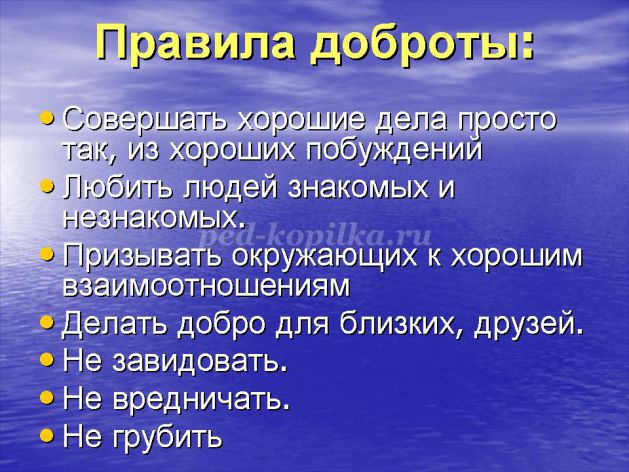 